Name of Journal: World Journal of Clinical CasesManuscript NO: 59570Manuscript Type: CASE REPORTTakotsubo cardiomyopathy associated with bronchoscopic operation: A case reportWu BF et al. TTC associated with bronchoscopyBi-Feng Wu, Jia-Ran Shi, Liang-Rong ZhengBi-Feng Wu, Jia-Ran Shi, Liang-Rong Zheng, Department of Cardiology, The First Affiliated Hospital, College of Medicine, Zhejiang University, Hangzhou 310000, Zhejiang Province, ChinaAuthor contributions: Wu BF and Shi JR collected the patient’s clinical data; Wu BF drafted the manuscript; Zheng LR provided supervision and critical revision of the manuscript.Corresponding author: Liang-Rong Zheng, MD, PhD, Doctor, Department of Cardiology, The First Affiliated Hospital, College of Medicine, Zhejiang University, No. 79 Qingchun Road, Hangzhou 310000, Zhejiang Province, China. 1191066@zju.edu.cnReceived: September 18, 2020Revised: October 3, 2020Accepted: October 20, 2020Published online: AbstractBACKGROUNDTakotsubo cardiomyopathy (TTC), a syndrome of acute left ventricular (LV) dysfunction, is characterized by transitory hypokinesis of LV apices with compensatory hyperkinesis of the LV basal region. The symptoms of TTC mimic acute myocardial infarction, without significant coronary stenoses on coronary angiography. Echocardiogram plays a key role in the diagnosis and prognosis of TTC. New indicators from echocardiograms may be helpful in disease evaluation.CASE SUMMARYA 67-year-old man with a 10-year history of non-small cell lung cancer was admitted to our hospital for emerging facial edema and dry cough. Bronchoscopic lavage, brushing, and biopsy were performed to evaluate tumor progression. During this procedure, he complained of left chest pain, nausea, and vomiting, with elevated troponin levels. Electrocardiogram showed sinus bradycardia with ST-segment elevation in I, AVL, and V4 to V6 leads. Coronary angiography revealed mild stenosis in the right coronary artery. Echocardiography showed hypokinesis of LV apices with compensatory hyperkinesis of the LV basal region. At the 7-d follow-up, echocardiographic pressure-strain analysis showed a normal LV ejection fraction, but partial recovery of LV myocardial work, which fully recovered 5 mo later.CONCLUSIONThis is a case of TTC caused by bronchoscopic operation. We strongly recommend noninvasive myocardial work measured by echocardiographic pressure-strain analysis as a necessary supplementary test for the long-term follow-up of TTC. Key Words: Takotsubo cardiomyopathy; Bronchoscope; Left ventricular myocardial work; Case report; Non-small cell lung cancerWu BF, Shi JR, Zheng LR. Takotsubo cardiomyopathy associated with bronchoscopic operation: A case report. World J Clin Cases 2020; In pressCore Tip: In this paper, we report a case of Takotsubo cardiomyopathy caused by bronchoscopic operation, which is rare in clinical practice. The diagnosis is clear. And some novel indicators from echocardiogram were measured, like left ventricular myocardial work index and left ventricular myocardial work efficiency, to evaluate the recovery of ventricular function accurately.INTRODUCTIONTakotsubo cardiomyopathy (TTC), a syndrome of acute left ventricular (LV) dysfunction, is triggered by psychological or physiological stress. However, TTC induced by tracheoscopy is rare. A previous study has demonstrated its long-term risk of cardiogenic shock[1]. Typical TTC manifests as acute chest pain, dyspnea, or palpitation, accompanied by abnormal electrocardiograph and myocardial enzymes, which mimic acute myocardial infarction but no significant coronary stenoses. Routine echocardiography shows transitory hypokinesis of LV apices with compensatory hyperkinesis of LV basal regions. Novel markers derived from echocardiographic pressure-strain analysis may help to evaluate the progression of TTC.CASE PRESENTATIONChief complaintsA 67-year-old man with a 10-year history of non-small cell lung cancer (NSCLC) was admitted to our hospital for emerging facial edema and dry cough within the past 1 mo. No reduced activity tolerance, paroxysmal nocturnal dyspnea, or orthopnea was shown. Initial electrocardiogram (ECG) and myocardial enzymes were normal. To evaluate the progression of lung lesions, the patient accepted bronchoalveolar lavage, brushing, and transbronchial lung biopsy with a bronchoscope and endobronchial ultrasonography. Routine pre-medications (atropine, 0.6 mg, oral; 2% lidocaine aerosol inhalation) were given before the procedure. During this procedure, he complained of left chest pain, nausea, and vomiting. Electrocardiograph monitoring showed hypertension (180/94 mmHg). ECG showed sinus bradycardia with ST-segment elevation in I, AVL, and V4 to V6 leads. Troponin T level rose to 0.138 ng/mL (reference range < 0.06 ng/mL) within 1 h after operation, whereas it rose to 12.299 ng/mL 6 h later. Considering symptoms and laboratory results, the patient underwent emergency coronary angiography, but only mild stenosis in the right coronary artery was observed. Echocardiography showed hypokinesis of LV apices with compensatory hyperkinesis of the LV basal region.History of present illnessThe patient’s medical history was NSCLC and bronchiectasia. There was no other history of illness.History of past illnessThe patient was diagnosed with NSCLC (pT1N1M0) 10 years ago. After pulmonary resection, he successively received chemotherapy. Then he took gefitinib as the only treatment for 6 years. One month ago, he presented facial edema and dry cough. Computed tomography at a local hospital showed mild enlargement of tumor size in the right lower lobe as compared to former records. No cardiomyopathy, coronary heart disease, or arrhythmia was recorded before this hospitalization.Personal and family historyThe patient was a retired worker and had no family history of any major diseases.Physical examinationBefore the bronchoscopic operation, the patient’s blood pressure was 141/75 mmHg with a heart rate of 59 bpm. He breathed on room air smoothly with lower right lung breath sound. His heart examination was normal, and no murmurs or gallops were detected.Shortly after bronchoalveolar lavage and lung biopsy, his blood pressure rose to 180/94 mmHg. He was anxious and his breath was rapid. His heart rate dropped to 48 bpm and improved rapidly after suspending the examination. On auscultation, no murmur, gallop, or wheeze was detected.Laboratory examinationsBaseline troponin T and other myocardial enzymes were normal. As shown in Figure 1, the level of troponin T elevated at 0.138 ng/mL (normal range 0-0.06) 1 h later and rapidly elevated at 12.299 ng/mL 6 h later. The levels of creatine kinase, creatine kinase-MB, and hydroxybutyrate dehydrogenase mildly elevated 6 h later and lactic dehydrogenase elevated 12 h later (Figure 2).Imaging examinationsThe initial 12-lead ECG revealed a normal sinus rhythm with an appropriate rate (77 bpm). With the appearance of symptoms, the ECG showed an extensive elevation of ST-segment in I, AVL, and V4 to V6 leads (Figure 3).In sum, the working hypothesis of ST-segment elevation myocardial infarction (STEMI) was considered. This patient underwent emergency coronary angiography (CA), which revealed mild stenosis in the middle segment of the right coronary artery.Previous echocardiogram results were normal. A transthoracic echocardiogram (ECHO) was made 24 h after the initial symptoms (Figure 4). The results showed significant hypokinesis of LV apices with compensatory hyperkinesis of the LV basal region. LV ejection fraction (LVEF) was 49%. No abnormality was found in the chamber size or valvular. To assess his LV function, LV global myocardial work index (LVGWI), global myocardial work efficiency (LVGWE), global constructive myocardial work (LVGCW), global wasted myocardial work (LVGWW), and global longitudinal strain (LVGLS) derived from pressure-strain analysis and noninvasive blood pressure measurements were evaluated further (Figure 5). The LVGWI level was 729 mmHg%, the LVGWE level was 72%, the LVGCW level was 895 mmHg%, the LVGWW level was 284 mmHg%, and the LVGLS was 8%. The apical-to-basal strain ratio of the LV was 0.34, and the apical-to-basal work ratio was 0.42 (Table 1).FINAL DIAGNOSISBased on all observations described in the previous sections, this patient was diagnosed with TTC.TREATMENTThe patient was treated with oral furosemide, spironolactone, isosorbide mononitrate, diltiazem, aspirin, and clopidogrel, as well as oxygen uptake through a nasal catheter and electrocardiograph monitoring. After CA, the medication was adjusted to oral furosemide, spironolactone, and aspirin. Over the ensuing days, his symptoms improved, and he was free from oxygen therapy. Other medication included gefitinib for tumor lesions.OUTCOME AND FOLLOW-UPAfter aggressive treatment, the prior symptoms disappeared. At the 7-d follow-up, the patient reported an improvement in exercise tolerance without oxygen support. ECHO showed a partial recovery of LV apical contractility. The LVEF level was 62%, the LVGWI level was 940 mmHg%, the LVGWE level was 77%, the LVGCW level was 1268 mmHg%, the LVGWW level was 369 mmHg%, and the LVGLS was 12%. The apical-to-basal strain ratio of the LV was 0.89, and the apical-to-basal work ratio was 0.71 (Table 1). At the 5-mo follow-up, his cardiac function fully recovered according to the results of ECHO (Table 1).DISCUSSIONTTC, also known as stress-induced cardiomyopathy, is characterized as an acute severe, but reversible LV dysfunction. TTC has symptoms similar to acute myocardial infarction with abnormal troponin and ECG. Inducement of TTC is caused mostly by psychological stress, however, TTC caused by physical irritation had been reported, increasing the difficulty of distinguishing it from other diseases. Patients with TTC and cardiogenic shock have high mortality during 5-year follow-up, although the proportion is lower than that in patients with myocardial infarction and cardiogenic shock[1].The pathophysiological mechanisms of TTC remain elusive. Although the association between TTC and catecholamine is wildly accepted[2], there are other participants in the progression of TTC. Myocardial edema was found in the acute stage of TTC by cardiac magnetic resonance imaging[3]. A recent study further revealed macrophage inflammatory infiltrate in the myocardium and confirmed a low-grade chronic inflammatory state in TTC patients, demonstrating that inflammation is pivotal in the pathophysiology and natural history of TTC[4].In this case report, we present a patient who developed TTC during a bronchoscopic operation. He had been diagnosed with NSCLC and was presently treated with gefitinib. Previous studies had reported gefitinib-related cardiac dysfunction. One case presented fatal hypersensitivity myocarditis 1 wk after administration of gefitinib[5]. Another case had gefitinib-induced cardiomyopathy 7 mo after administration, and the cardiac function recovered through aggressive treatment, as well as the discontinuation of gefitinib[6]. However, the patient in this case report had been using gefitinib for 6 years. Echocardiogram results and clinical symptoms before the bronchoscopic operation were not sufficient to establish a diagnosis of heart failure. More attention has been paid to the connection between cardiac disfunction and bronchoscopic operation. Rajwani et al[7] reported five cases of TTC in patients who received bronchodilator therapy for chronic obstructive lung disease and reduced bronchospasm. Miyoshi et al[8] reported a case who underwent TTC after flexible bronchoscopy. A novel subgroup of bronchogenic stress-induced cardiomyopathies have been proposed as one of the main triggers of TTC. Although 2% lidocaine aerosol inhalation is administered routinely before the operation, increasing the risk of bronchospasm, dyspnea was relieved quickly after low-flow oxygen via a nasal catheter. Therefore, we postulated that the discomfort or pain caused by the mechanical stimulation of the bronchoscope and the following physical and psychological pressure triggered this deterioration.The patient’s symptoms improved during hospitalization, and the follow-up results also demonstrated the recovery of LVEF. However, hypokinesis in the local myocardium was the main disfunction of TTC, and LVEF may not accurately reflect the exhaustion or recovery of local myocardial kinesis. In this study, we have measured some novel markers to evaluate myocardial function, which have been reported as meaningful markers for heart failure caused by cardiac amyloidosis[9]. According to the normal value from previous results[10] and our data, the myocardial mechanical energy and contraction in LV apices are only partially restored 7 d later. At the 5-mo follow-up, the results from ECHO showed full recovery of cardiac function including LV apical contraction. Many studies have reported an early recovery of left ventricular systolic function in TTC patients, from 48 h to 3 d[8,11]. It follows that the improvement of LVEF is “confusing”, causing less attention to these patients whose local myocardial function (mainly the apices) is still poor. This may be the reason for the poor prognoses of many TTC patients who “recover” in a short time, as defined by LVEF, with damaged local myocardial work[1]. Long-term monitoring of myocardial work is therefore necessary for TTC patients to accurately evaluate LV function.CONCLUSIONIn conclusion, we have reported a case of TTC caused by a bronchoscopic operation and strongly recommend noninvasive myocardial work measured by echocardiographic pressure-strain analysis as a necessary supplementary test for the long-term follow-up of TTC.REFERENCES1 Sattler K, El-Battrawy I, Gietzen T, Kummer M, Lang S, Zhou XB, Behnes M, Borggrefe M, Akin I. Improved Outcome of Cardiogenic Shock Triggered by Takotsubo Syndrome Compared With Myocardial Infarction. Can J Cardiol 2020; 36: 860-867 [PMID: 32249068 DOI: 10.1016/j.cjca.2019.10.012]2 Szardien S, Möllmann H, Willmer M, Akashi YJ, Hamm CW, Nef HM. Mechanisms of stress (takotsubo) cardiomyopathy. Heart Fail Clin 2013; 9: 197-205, ix [PMID: 23562120 DOI: 10.1016/j.hfc.2012.12.012]3 Abdel-Aty H, Cocker M, Friedrich MG. Myocardial edema is a feature of Tako-Tsubo cardiomyopathy and is related to the severity of systolic dysfunction: insights from T2-weighted cardiovascular magnetic resonance. Int J Cardiol 2009; 132: 291-293 [PMID: 18086501 DOI: 10.1016/j.ijcard.2007.08.102]4 Scally C, Abbas H, Ahearn T, Srinivasan J, Mezincescu A, Rudd A, Spath N, Yucel-Finn A, Yuecel R, Oldroyd K, Dospinescu C, Horgan G, Broadhurst P, Henning A, Newby DE, Semple S, Wilson HM, Dawson DK. Myocardial and Systemic Inflammation in Acute Stress-Induced (Takotsubo) Cardiomyopathy. Circulation 2019; 139: 1581-1592 [PMID: 30586731 DOI: 10.1161/CIRCULATIONAHA.118.037975]5 Truell JS, Fishbein MC, Figlin R. Myocarditis temporally related to the use of gefitinib (Iressa). Arch Pathol Lab Med 2005; 129: 1044-1046 [PMID: 16048398]6 Omori S, Oyakawa T, Naito T, Takahashi T. Gefitinib-Induced Cardiomyopathy in Epidermal Growth Receptor-Mutated NSCLC. J Thorac Oncol 2018; 13: e207-e208 [PMID: 30244856 DOI: 10.1016/j.jtho.2018.05.020]7 Rajwani A, Adam Z, Hall JA. Bronchogenic stress cardiomyopathy: a case series. Cardiology 2015; 130: 106-111 [PMID: 25612607 DOI: 10.1159/000369296]8 Miyoshi S, Takeda Y, Ro S, Masaki H, Hojo M, Sugiyama H. Takotsubo Cardiomyopathy and Subsequent Seizures Induced by Flexible Bronchoscopy. Respir Care 2015; 60: e151-e154 [PMID: 25922543 DOI: 10.4187/respcare.03650]9 Clemmensen TS, Eiskjær H, Ladefoged B, Mikkelsen F, Sørensen J, Granstam SO, Rosengren S, Flachskampf FA, Poulsen SH. Prognostic implications of left ventricular myocardial work indices in cardiac amyloidosis. Eur Heart J Cardiovasc Imaging 2020; : [PMID: 32529207 DOI: 10.1093/ehjci/jeaa097]10 Manganaro R, Marchetta S, Dulgheru R, Ilardi F, Sugimoto T, Robinet S, Cimino S, Go YY, Bernard A, Kacharava G, Athanassopoulos GD, Barone D, Baroni M, Cardim N, Hagendorff A, Hristova K, López-Fernández T, de la Morena G, Popescu BA, Penicka M, Ozyigit T, Rodrigo Carbonero JD, van de Veire N, Von Bardeleben RS, Vinereanu D, Zamorano JL, Rosca M, Calin A, Moonen M, Magne J, Cosyns B, Galli E, Donal E, Carerj S, Zito C, Santoro C, Galderisi M, Badano LP, Lang RM, Oury C, Lancellotti P. Echocardiographic reference ranges for normal non-invasive myocardial work indices: results from the EACVI NORRE study. Eur Heart J Cardiovasc Imaging 2019; 20: 582-590 [PMID: 30590562 DOI: 10.1093/ehjci/jey188]11 Ok KS, Song BG, Park KS, Jung HG, Jung HJ, Park IN, Yum HK, Cho WH, Choi SK. Inverted Tako-Tsubo cardiomyopathy associated with bronchoalveolar lavage. Heart Lung Circ 2011; 20: 476-478 [PMID: 21570911 DOI: 10.1016/j.hlc.2011.01.004]FootnotesInformed consent statement: The patient provided informed written consent prior to study enrollment.Conflict-of-interest statement: The authors declare that there is no conflict of interest regarding the publication of this paper.CARE Checklist (2016) statement: The authors have read the CARE Checklist (2016), and the manuscript was prepared and revised according to the CARE Checklist (2016).Open-Access: This article is an open-access article that was selected by an in-house editor and fully peer-reviewed by external reviewers. It is distributed in accordance with the Creative Commons Attribution NonCommercial (CC BY-NC 4.0) license, which permits others to distribute, remix, adapt, build upon this work non-commercially, and license their derivative works on different terms, provided the original work is properly cited and the use is non-commercial. See: http://creativecommons.org/Licenses/by-nc/4.0/Manuscript source: Unsolicited manuscriptPeer-review started: September 17, 2020First decision: September 24, 2020Article in press: Specialty type: Medicine, research and experimentalCountry/Territory of origin: ChinaPeer-review report’s scientific quality classificationGrade A (Excellent): 0Grade B (Very good): B, BGrade C (Good): 0Grade D (Fair): 0Grade E (Poor): 0P-Reviewer: Ferreira GSA S-Editor: Gao CC L-Editor: Wang TQ P-Editor: Figure Legends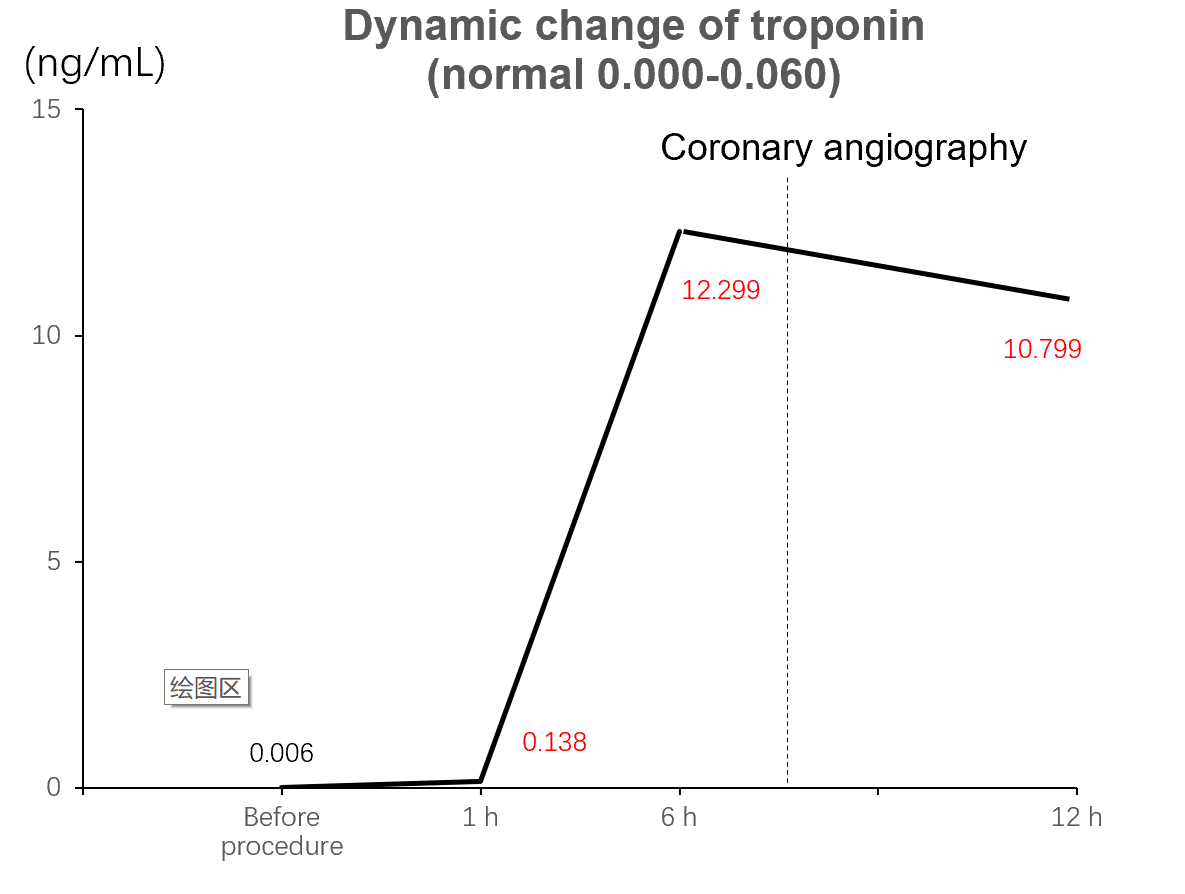 Figure 1 Dynamic change of troponin before and after illness.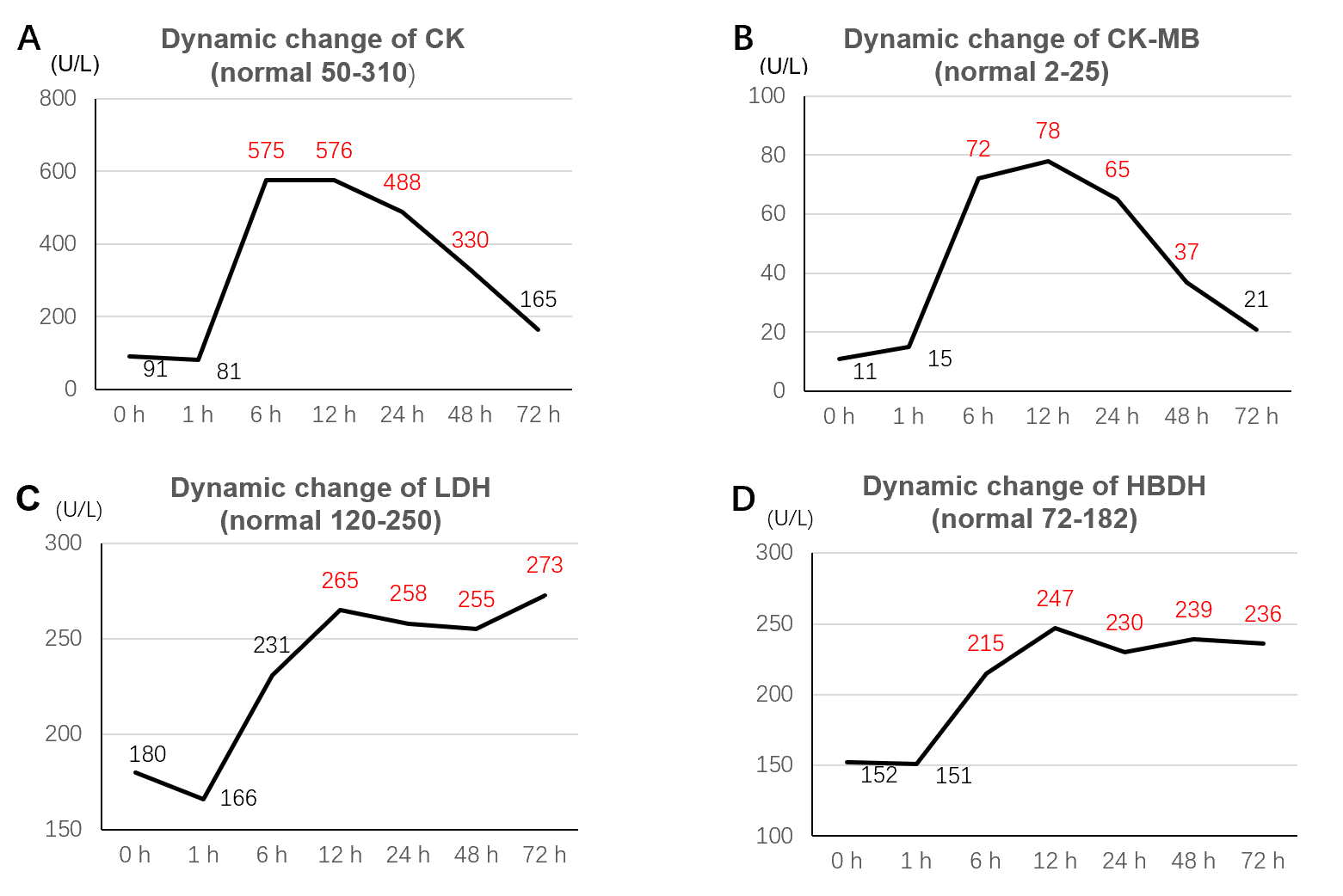 Figure 2 Dynamic changes of four myocardial enzymes before and after illness. A: Creatine kinase; B: Creatine kinase-MB; C: Lactic dehydrogenase; D: Hydroxybutyrate dehydrogenase. CK: Creatine kinase; CK-MB: Creatine kinase-MB; LDH: Lactic dehydrogenase; HBDH: Hydroxybutyrate dehydrogenase.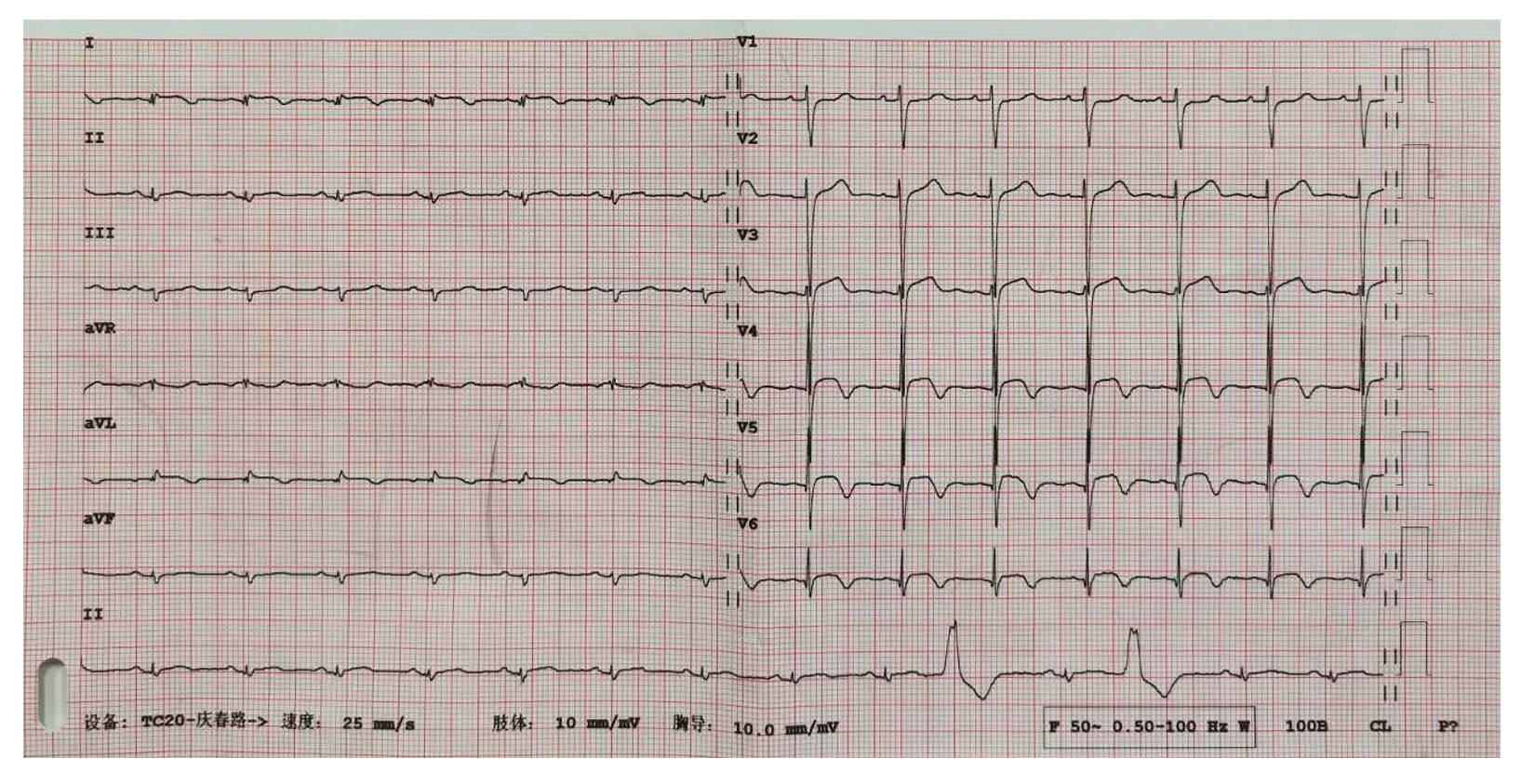 Figure 3 Twelve-lead electrocardiogram when symptoms appeared.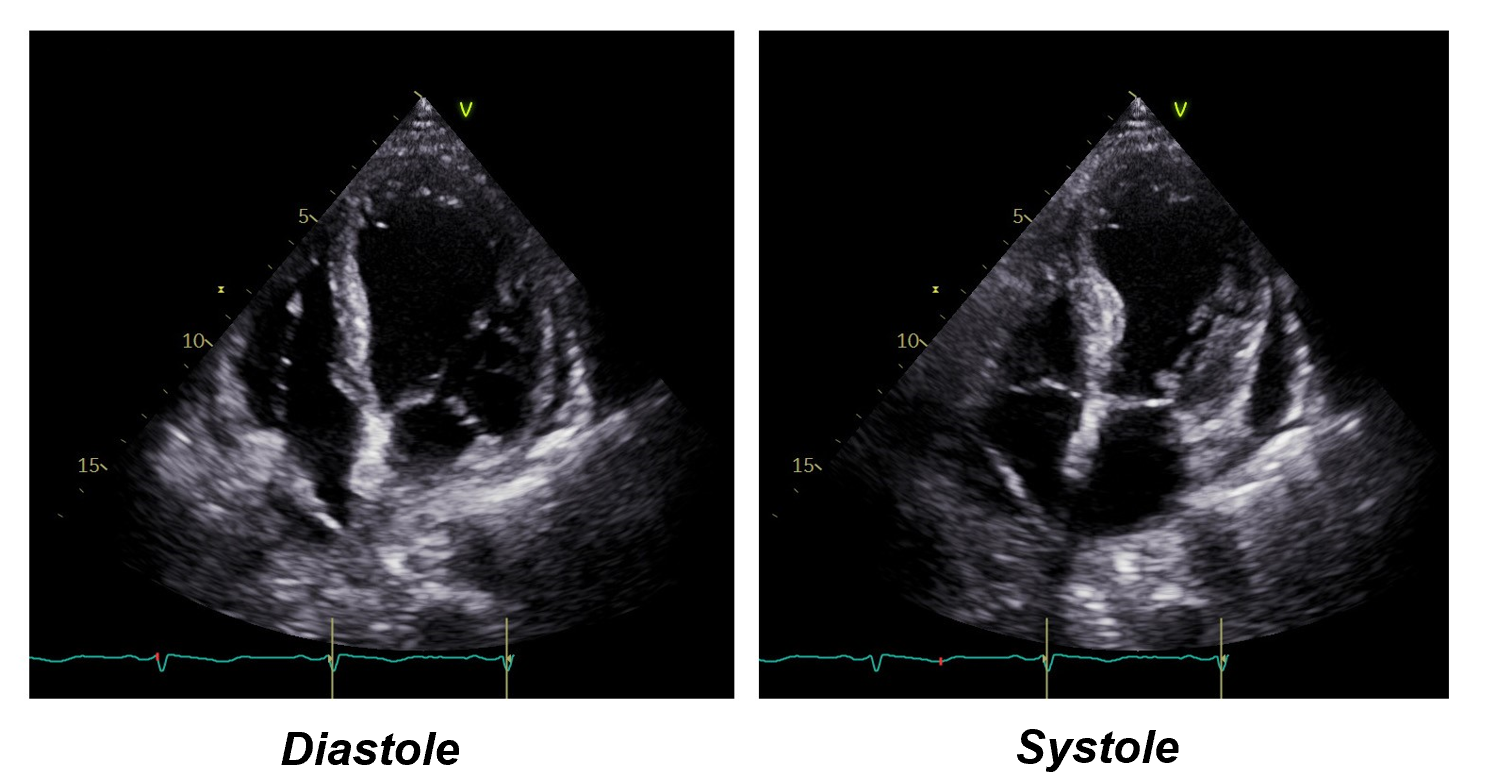 Figure 4 Transthoracic echocardiogram showing hypokinesis of left ventricular apices with compensatory hyperkinesis of left ventricular basal region in systole.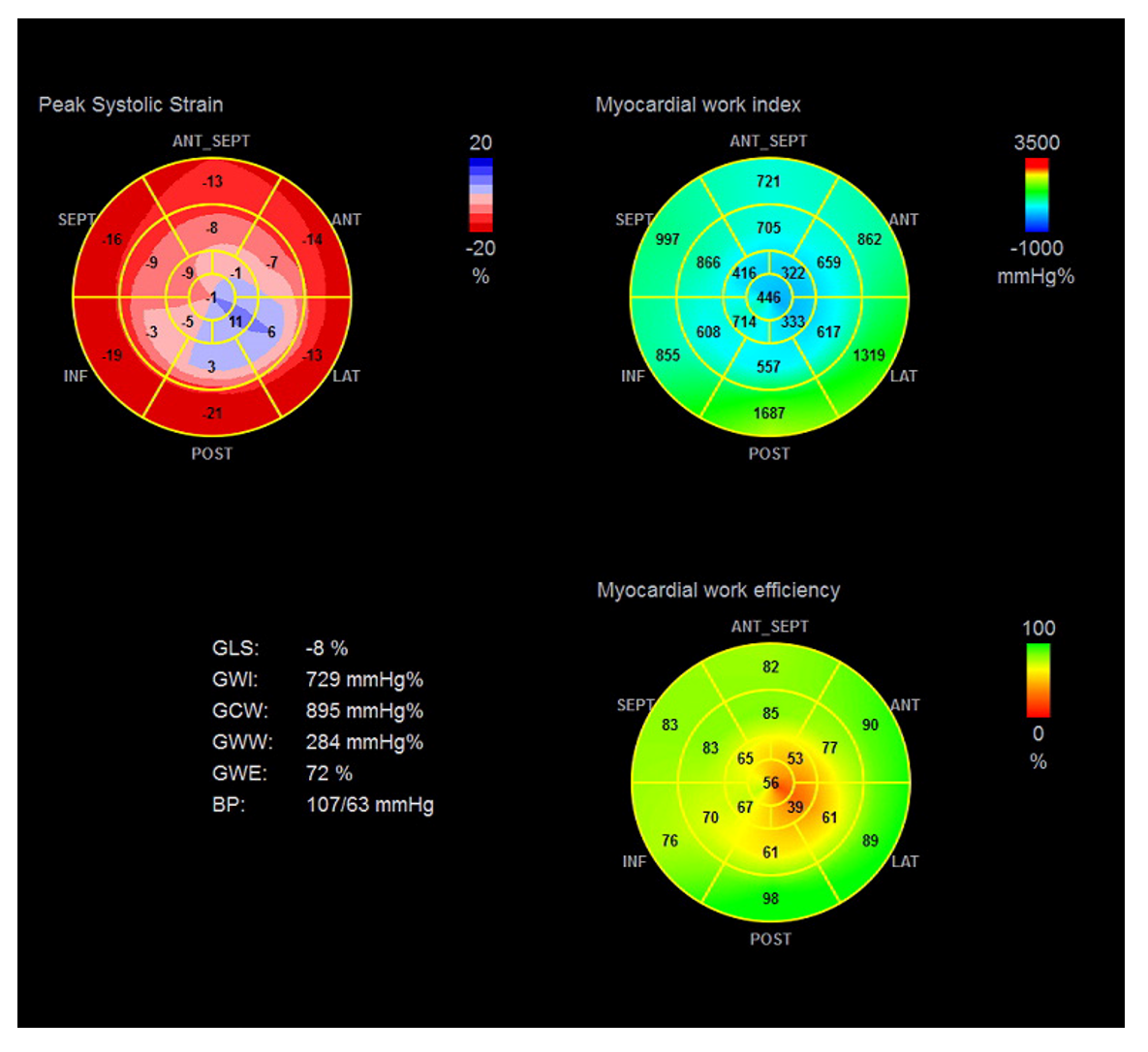 Figure 5 Echocardiographic pressure-strain analysis showing left ventricular peak systolic strain, myocardial work index, and myocardial work efficiency in bull’s eye map. GLS: Global longitudinal strain; GWI: Global myocardial work index; GCW: Global constructive myocardial work; GWW: Global wasted myocardial work; GWE: Global myocardial work efficiency; BP: Blood pressure.Table 1 Myocardial work of this patient in echocardiography after illnessApical-to-basal strain ratio was calculated as the ratio of mean apical strain value to basal strain value through bull’s eye map. Apical-to-basal work ratio was calculated as the ratio of mean apical work index value to basal work index value through bull’s eye map. Controls A and B were males over 60 years of age without cardiovascular diseases. LVEF: Left ventricular ejection fraction; LVGWI: Left ventricular global myocardial work index; LVGWE: Left ventricular global myocardial work efficiency; LVGCW: Left ventricular global constructive myocardial work; LVGWW: Left ventricular global wasted myocardial work; LVGLS: Left ventricular global longitudinal strain.24 h later7 d later5 mo laterControl AControl BPreviousdata[11]LVEF (%)4962756664-LVGWI (mmHg%)7299401874195817921866 ± 286LVGWE (%)727795979496 (94-97)LVGCW (mmHg%)89512682164232621382226 ± 328LVGWW (mmHg%)284369955012185 (49-129)LVGLS (%)812211915-Apical-to-basal strain ratio0.340.891.131.211.33-Apical-to-basal work ratio0.420.711.031.161.23-